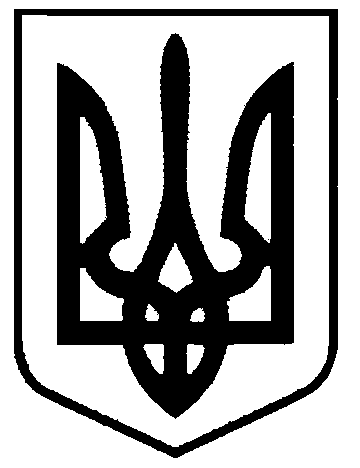 СВАТІВСЬКА МІСЬКА РАДАВИКОНАВЧИЙ КОМІТЕТРІШЕННЯвід  «15» січня  2016 р.    	                 м. Сватове                                                   №1   „Про затвердження плану роботивиконавчого комітету Сватівської міської ради на 2016рік ”Заслухавши та обговоривши пропозиції щодо плану роботи виконкому міської ради на 2015рік,  керуючись ст. 40 Закону України „Про місцеве самоврядування в Україні”,  Виконавчий комітет Сватівської міської  радиВИРІШИВ:Затвердити план роботи виконавчого комітету Сватівської міської ради    на 2016 рік.Контроль за виконанням даного рішення покласти на керуючого справами (секретаря) виконавчого комітету міської ради Луньова А.Є.Сватівський міський голова    			               	Є.В.РибалкоП Л А Нроботи виконавчого комітету Сватівської міської ради на 2016рікКеруючий справами                                                                                         А.Е. Луньов№п/пЗаходиДатарозглядуДатарозглядуВідповідальні запідготовкуПитання, які виносяться на розгляд виконкому Сватівської міської радиПитання, які виносяться на розгляд виконкому Сватівської міської радиПитання, які виносяться на розгляд виконкому Сватівської міської радиПитання, які виносяться на розгляд виконкому Сватівської міської радиПитання, які виносяться на розгляд виконкому Сватівської міської радиІ кварталІ кварталІ кварталІ кварталІ квартал1.Про визначення підприємств та виду суспільно-корисних робіт для відбування покарання у вигляді громадських робітсіченьсіченьзаступник міського голови2.Про забезпечення безаварійного пропуску паводку та льодоходу на території Сватівської міської ради у 2016 році.лютийлютийзаступник міського голови3.Про затвердження складу комісій при виконкомі Сватівської міської радилютийлютийКеруючий справами 4.Про зняття та постановку на квартирний обліклютийлютийюрист міської ради5.Про проведення місячника з озеленення та благоустрою на території Сватівської територіальної громадиберезеньберезеньзаступник міського голови6.Про проведення міського суботникуберезеньберезеньзаступник міського головиІІ кварталІІ кварталІІ кварталІІ кварталІІ квартал1.Про відзначення  річниці Перемоги у Другій Світовій Війні.   квітеньквітеньзаступник міського голови2.Про коригування тарифів на послуги з централізованого опаленнятравеньтравеньзаступник міського голови3.Про розгляд звіту про стан роботи зі зверненнями громадян в Сватівській міські раді та комунальних підприємствах у 2016 р.травеньтравенькеруючий справами4.Про проведення конкурсу з визначення виконавця послуг з вивезення побутових відходів в межах м. СватоветравеньтравеньЗаступник міського голови5.Про роботу комісій при виконкомі Сватівської міської радичервеньчервеньЗаступник міського голови6.Про забезпечення підготовки підприємств, організацій, установ міста до роботи в осінньо- зимовий період 2016-2017 роківчервеньчервеньзаступник міського голови7.Про   проведення конкурсу з перевезення пасажирів на міських маршрутахчервеньчервеньзаступник міського головиІІІ кварталІІІ кварталІІІ кварталІІІ кварталІІІ квартал1Про проведення конкурсу з перевезення пасажирів  липеньлипеньзаступник міського голови2.Про затвердження та введення в дію рішення конкурсного комітету з перевезення пасажирів на міських маршрутахсерпеньсерпеньзаступник міського голови3.Про проведення місячника з озеленення та благоустрою на території Сватівської територіальної громадивересеньвересеньзаступник міського головиІV кварталІV кварталІV кварталІV кварталІV квартал1.Про підсумки проведення місячника з благоустрою та озеленення на території Сватівської територіальної громадилистопадлистопадзаступник міського голови2.Про забезпечення очистки доріг м. Сватове від снігу та посипання їх протиожеледними матеріалами в осінньо-зимовий період 2016-2017р.р.листопадлистопадзаступник міського голови3Про розгляд звітів про роботу керівників підприємств комунальної власності міської радилистопадлистопадзаступник міського голови4Про підготовку та святкування Новорічних святгруденьгруденьзаступник  міського голови5Про розгляд звіту про стан роботи зі зверненнями громадян в Сватівській міські раді та комунальних підприємствах у 2016роцігруденьгруденькеруючий справами6Про затвердження плану роботи виконавчого комітету Сватівської міської ради на 2016рікгруденьгруденькеруючий справамиПротягом року  Протягом року  Протягом року  Протягом року  Протягом року  1.Надання допомоги громадянам на поховання осіб, які на день смерті не працювалиНадання допомоги громадянам на поховання осіб, які на день смерті не працювализаступник міського головизаступник міського голови2.Рішення по управлінню комунальним майном в межах, визначених радоюРішення по управлінню комунальним майном в межах, визначених радоююрист міської радиюрист міської ради3.Погодження проектів землеустрою щодо відведення земельної ділянки  уповноваженим органом охорони культурної спадщини  Сватівської міської радиПогодження проектів землеустрою щодо відведення земельної ділянки  уповноваженим органом охорони культурної спадщини  Сватівської міської радизаступник міського головизаступник міського голови4.Про зняття та постановку на квартирний облікПро зняття та постановку на квартирний облікюрист міської радиюрист міської ради5.Про надання службових житлових приміщеньПро надання службових житлових приміщеньюрист міської радиюрист міської ради6.Про надання квартирі статусу службовоїПро надання квартирі статусу службовоїюрист міської радиюрист міської ради7.Про видалення зелених насадженьПро видалення зелених насадженьспеціаліст з благоустроюспеціаліст з благоустрою8.Про надання дозволу на будівництво громадянам містаПро надання дозволу на будівництво громадянам містазаступник міського головизаступник міського голови9.Про дозвіл на проведення проектно-вишукувальних робіт для будівництваПро дозвіл на проведення проектно-вишукувальних робіт для будівництвазаступник міського головизаступник міського голови10.Про надання дозволу на реконструкцію та перебудову громадянам містаПро надання дозволу на реконструкцію та перебудову громадянам містазаступник міського головизаступник міського голови11.Про вжиття заходів по збереженню житла малолітніхПро вжиття заходів по збереженню житла малолітніхзаступник міського головизаступник міського голови12.Про надання дозволу на  надання згоди неповнолітнім на відчуження майнаПро надання дозволу на  надання згоди неповнолітнім на відчуження майназаступник міського головизаступник міського голови13.Надання дозволу на прийняття в дар майна на ім’я малолітньогоНадання дозволу на прийняття в дар майна на ім’я малолітньогозаступник міського головизаступник міського голови14.Про оформлення права власності на нерухоме майно громадянамПро оформлення права власності на нерухоме майно громадянамзаступник міського головизаступник міського голови15.Про затвердження проектно- кошторисної документації будівництва, капітального ремонту на території містаПро затвердження проектно- кошторисної документації будівництва, капітального ремонту на території містазаступник міського головизаступник міського голови16.Про постановку та зняття з балансу майна комунальних підприємств та міської радиПро постановку та зняття з балансу майна комунальних підприємств та міської радизаступник міського головизаступник міського голови